Γ13. Ερωτήσεις Κατανόησης1. Μετά την πτώση του Μεσολογγίου, ποια πορεία ακολούθησε ο Κιουταχής;2. Ποιος υπερασπιζόταν την Ακρόπολη της Αθήνας;3. Τι αποφάσισε η επαναστατική κυβέρνηση και γιατί;4. Ποιο ήταν το σχέδιο του Καραΐσκάκη για να νικήσει τον Κιουταχή;5. Ποιες ήταν οι μάχες του Καραΐσκάκη στη Στερεά Ελλάδα και τι κατάφερε;6. Προς τα πού κινήθηκε μετά για βοήθεια ο Καραϊσκάκης;7. Ποιοι ήταν ο Τσωρτς και ο Κόχραν; Θυμάσαι άλλον ξένο που βοήθησε τους Έλληνες;8. Πώς διαδραματίστηκαν τα γεγονότα που οδήγησαν στο θάνατο του Καραΐσκάκη;9. Τι αντίκτυπο είχε ο θάνατος του Καραΐσκάκη στους Έλληνες αγωνιστές;10. Ποιο ήταν τελικά το αποτέλεσμα της πολιορκίας της Αθήνας;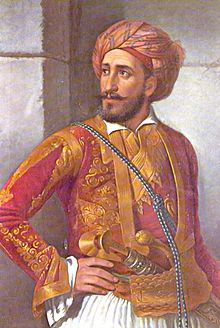 Γ13. Ερωτήσεις Κατανόησης1. Μετά την πτώση του Μεσολογγίου, ποια πορεία ακολούθησε ο Κιουταχής;2. Ποιος υπερασπιζόταν την Ακρόπολη της Αθήνας;3. Τι αποφάσισε η επαναστατική κυβέρνηση και γιατί;4. Ποιο ήταν το σχέδιο του Καραΐσκάκη για να νικήσει τον Κιουταχή;5. Ποιες ήταν οι μάχες του Καραΐσκάκη στη Στερεά Ελλάδα και τι κατάφερε;6. Προς τα πού κινήθηκε μετά για βοήθεια ο Καραϊσκάκης;7. Ποιοι ήταν ο Τσωρτς και ο Κόχραν; Θυμάσαι άλλον ξένο που βοήθησε τους Έλληνες;8. Πώς διαδραματίστηκαν τα γεγονότα που οδήγησαν στο θάνατο του Καραΐσκάκη;9. Τι αντίκτυπο είχε ο θάνατος του Καραΐσκάκη στους Έλληνες αγωνιστές;10. Ποιο ήταν τελικά το αποτέλεσμα της πολιορκίας της Αθήνας;